Practice Assessment ProcessThis Placement Assessment Document (PAD) forms part of the assessment of the Return to Practice course. The PAD helps the student to plan and develop learning and is also a record of assessment. It is the student's responsibility to present the PAD to Practice Assessors/Supervisors. Keep it safe and submit as part of the final assessment of competency.  The overall aim of the practical assessment process is to ensure that students can demonstrate that they are fit to practice. In order to do this, students must achieve NMC proficiencies and outcomes and demonstrate:Critical awarenessReflective practiceRational decision makingClinical judgementThe Practice Assessment Document consists of:Interview Sheets				Assessment of Practice (Mental Health)	Testimonial					Record of Placement Outcome		Log of placement days and hours		Interview Sheets Self-assessment is an important part of this process; students should complete the relevant self-assessment sections in this document and the portfolio before each interview with the Practice Supervisor/Assessor.The student and Practice Supervisor/Assessor should meet formally to review the student’s progress at the following points:Initial Assessment: May be Practice Supervisor 	Identify learning needs(Start point)			Identify learning opportunities that the placement offers				                                                                                                                				to identify nursing / health visiting skills available for practice 				and assessmentIntermediate Assessment: Practice Assessor	Review the student’s progress(Mid point)	Identify areas where the student has achieved and where support is neededFinal Assessment:  Practice Assessor		Discuss the student’s overall performance 				Award Pass/FailAt any point when it is identified that the student not achieving, the course leaders must be notified. Michaela Brown.  michaela.brown@shu.ac.uk  Assessment of PracticeThe student will meet with the Practice Assessor to document competencies.The Practice Assessor completes the skills cluster statement sections of the booklet using the following abbreviations. P =    Progressing towards. The student is progressing towards but has not achieved the skill. (Intermediate assessment)NP = Not Progressing. The student is not progressing towards the skill. (Intermediate assessment)A =    Achieved – Student is achieving or has achieved the skill. (Final assessment)N =   Not Achieved - Student is not achieving or has not achieved the skill (final assessment)Level of practiceTestimoniesThese can be completed by staff the student has worked with. The aim is to give a fuller assessment of the students learning and performance. Testimonies can also be completed by patients/ clients/ carers as long as the Practice Supervisor agrees this is suitable, the patient / client/ carer agree, and their anonymity is ensured. Time sheetsThe student must complete and document the hours and days spent in placement. These must be presented to and verified by the Practice Supervisor/Assessor and presented as part of the final submission. Minimum hours in practiceMental Health Field 187.5 hoursProfessional ValuesThe following values are essential components of practice. Although there are many ways in which values can be demonstrated the following examples would demonstrate good practice and provide evidence of achievement. Where it is anticipated that opportunities to achieve specific skills may not be available; a note of this should be made here and the skills identified. The Course leaders should be informed.CONCERNS ABOUT STUDENT PROGRESS The Practice Assessor & student should formally meet to discuss any concerns expressed about the student’s progress as soon as these arise. The Practice Assessor should inform the Learning Environment Manager and Course Leaders at Sheffield Hallam University as soon as possible so that additional support may be offered. Students should also contact their Personal Tutor or the Link Lecturer for additional support and guidance. The Practice Assessor should write an action plan on this page which details: a) The issue(s) of concern & evidence supporting this b) The help, support and advice that the student will be given c) The expected outcome(s) d) The length of time needed for development and e) Date(s) to review progress in resolving the issue(s) of concern.ACTION PLAN AS A RESULT OF CONCERNS ABOUT STUDENT PROGRESSReview date…………………………………………………………………………………………….Mental Health Nursing CompetenciesRECORD OF COMPETENCIES NOT ACHIEVED (FAIL)RECORD OF OUTCOMES ACHIEVED THROUGH SIMULATIONPlease print further sheets as requiredSERVICE USER TESTIMONIESThis space provides an opportunity for service users and carers with whom the student has worked to comment on their progress.  Permission MUST be sought from the Practice Supervisor/Assessor before seeking testimony from any service user or carer. Service users and carers should NOT sign their entries (for reasons of confidentiality).  Practice Supervisor/Assessor should countersign these entries. Entries may be dictated if appropriate. SERVICE USER TESTIMONIESThis space provides an opportunity for service users and carers with whom the student has worked to comment on their progress.  Permission MUST be sought from Practice Supervisor/Assessor before seeking testimony from any service user or carer. Service users and carers should NOT sign their entries (for reasons of confidentiality).  RECORD OF PLACEMENT OUTCOMEThe student has passed the competencies as stated on the learning agreement AND has met the professional requirements for entry to the NMC register for Mental Health NursingSigned ……………………………………………………………………………………..Date………………………………………………………………………………………..Please print name………………………………………………..…………………….. Status Practice Assessor……………….……………………..The student has not passed the competencies as stated on the learning agreement AND does not meet the professional requirements for entry to the NMC register for Mental Health NursingSigned …………………………………………………………………………………….. Date………………………………………………………………………………………..Please print name………………………………………………..……………………..  Status Practice Assessor)……………….……………………..Checked and signed by personal tutor/Course Leader Date………………………………………………………………………………………..Please print name & sign………………………………………………..……………..  Log of placement days and hours Additional DaysThis page is for students to note any areas they would like to continue to develop. The points will form the basis of an action plan for the next stage of career development.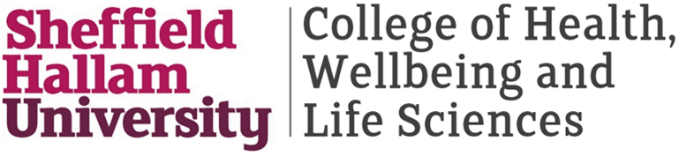 Return to PracticeNursing - Mental Health (Level 6)Practice Assessment Document (PAD)Level of Supervision/ SupportLevel of PracticeFor students to be graded as 'Achieving' they willFor students to be graded as 'Not Achieving' they willPractice Supervisor provides minimal to indirect supervisionStudent actively participates, planning all activities and leading mostNot require prompting Demonstrate performance that is organised and efficient Critique evidence-based practice and its implementation Require prompting Be unable to organise care Does not consider evidence-based practiceCore Practice ValuesExamples of Good PracticeConsistently demonstrated good practice (Please enter Yes/No for each statement)Practice Assessor signatureRespect for the patient, carers and other members of the team Always consulting the patient/client and respecting their wishesGiving the patient/client the opportunity to discuss their care and achieve concordanceRespecting an individual's culture, race, sexuality, age, religion, and disability and how it impacts on their health and social care needs.Awareness that the individual has a right to exercise choice.Acknowledges and support the rights of individuals and groups.Giving information when appropriate, to facilitate informed choice.Can recognise when their own personal view could influence the patient's/client's choice.Maintenance of dignity and privacy.Ensuring privacy when carrying out personal care.Facilitating privacy when discussing intimate or personal information.Not using labels, which stigmatise people e.g. not defining people by a condition/diagnosis.Maintenance of confidentiality.Understands and practices in accordance with NMC guidelines for professional practice/local policies.Is able to discuss issues in relation to confidentiality.Understands and communicates to patients/clients the student's role in relation to confidentiality. Recognising and respecting the uniqueness and dignity of individuals, e.g. differences of race, culture, religion, sexuality, gender, disability and age. Is able to discuss their own beliefs and values.Is able to recognise their own prejudices and assumptions and is open to being challenged by others.Has an understanding of and works in accordance with the equal opportunities policies of the practice area.Is able to discuss ways in which discrimination can be countered.Development of a professional approach to nursing.Recognise the limitations of own knowledge and skills and to seek advice appropriately.Developing a questioning approach.Demonstrates consistent punctuality and timekeeping. Maintains a professional attitude through personal appearance and presentation.Communicates clinical information to the appropriate team member(s).Please list other examples to demonstrate valuesRECORD OF INITIAL INTERVIEWPlease use and enclose additional pieces of paper if required. Please make sure that each additional piece of paper is dated and signed by Practice Supervisor/Assessor and student. The student has identified the procedures to be adopted in the event of:Cardiac ArrestFire Violence and AggressionHealth & Safety hazardsPlease list Trust mandatory training attended below.Subject  Basic Life Support/Moving and Handling/BLS                                     Date attended       25/09/2020                   Verified by Michaela Brown and Janet McAleavy.  Sheffield Hallam University.Student Signature …………………………………………………………. DatePractice Supervisor/Assessor Signature                                        ……………………………………………………..Date RECORD OF INTERMEDIATE  INTERVIEWPlease use and enclose an additional piece of paper if required. Please make sure that each additional piece of paper is dated, signed by Practice Assessor and student. Student Signature …………………………………………………………. DatePractice Assessor Signature: ………………………………………………………………………………..Date Where it is anticipated that opportunities to achieve specific skills may not be available; a note of this should be made here and the skills identified. The Course leaders should be informed.Student Signature: …………………………………… Student Signature: …………………………………… Date: ………………………………………… Date: ………………………………………… Practice Assessor Signature: ……………………………………Practice Assessor Signature: ……………………………………Date: ………………………………………… Date: ………………………………………… The following people have been informed by the Practice /Assessor  that concerns have arisen: The following people have been informed by the Practice /Assessor  that concerns have arisen: The following people have been informed by the Practice /Assessor  that concerns have arisen: The following people have been informed by the Practice /Assessor  that concerns have arisen: The Learning Environment Manager Yes / No Sign & dateThe Link Lecturer (Where Appropriate)The Course Leader   Yes / No      Yes / No Sign & dateSign & DateAreas of concernSupport and advice to be offeredExpected outcomesTime required for each area of concernStudent Signature: …………………………………… Date: ………………………………………… Practice Assessor Signature: ……………………………………Action plan seen by personal tutor or course tutorSignature: ……………………………………Date: …………………………………………Date: …………………………………………RECORD OF FINAL INTERVIEWPlease use and enclose an additional piece of paper if required. Please make sure that each additional piece of paper is dated, signed by the Practice Assessor and student. Student Signature …………………………………………………………. DatePractice Assessor Signature: ……………………………………………………………………  Date Part 1 - Adult Nurse CompetenciesPart 1 - Adult Nurse CompetenciesPart 1 - Adult Nurse CompetenciesDomain 1: Professional values Domain 1: Professional values Domain 1: Professional values Generic standard for competence:All nurses must act first and foremost to care for and safeguard the public. They must practise autonomously and be responsible and accountable for safe, compassionate, person-centred, evidence based nursing that respects and maintains dignity and human rights. They must show professionalism and integrity and work within recognised professional, ethical and legal frameworks. They must work in partnership with other health and social care professionals and agencies, service users, their carers and families in all settings, including the community, ensuring that decisions about care are shared.Generic standard for competence:All nurses must act first and foremost to care for and safeguard the public. They must practise autonomously and be responsible and accountable for safe, compassionate, person-centred, evidence based nursing that respects and maintains dignity and human rights. They must show professionalism and integrity and work within recognised professional, ethical and legal frameworks. They must work in partnership with other health and social care professionals and agencies, service users, their carers and families in all settings, including the community, ensuring that decisions about care are shared.Generic standard for competence:All nurses must act first and foremost to care for and safeguard the public. They must practise autonomously and be responsible and accountable for safe, compassionate, person-centred, evidence based nursing that respects and maintains dignity and human rights. They must show professionalism and integrity and work within recognised professional, ethical and legal frameworks. They must work in partnership with other health and social care professionals and agencies, service users, their carers and families in all settings, including the community, ensuring that decisions about care are shared.Field Standard for competenceMental health nurses must work with people of all ages using values-based mental health frameworks. They must use different methods of engaging people, and work in a way that promotes positive relationships focused on social inclusion, human rights and recovery, that is, a person’s ability to live a self-directed life, with or without symptoms, that they believe is meaningful and satisfying. Field Standard for competenceMental health nurses must work with people of all ages using values-based mental health frameworks. They must use different methods of engaging people, and work in a way that promotes positive relationships focused on social inclusion, human rights and recovery, that is, a person’s ability to live a self-directed life, with or without symptoms, that they believe is meaningful and satisfying. Field Standard for competenceMental health nurses must work with people of all ages using values-based mental health frameworks. They must use different methods of engaging people, and work in a way that promotes positive relationships focused on social inclusion, human rights and recovery, that is, a person’s ability to live a self-directed life, with or without symptoms, that they believe is meaningful and satisfying. P= progressing towards. NP = not progressing. A = achieved. N = Not achievedIntermediateFinalCompetencies1. All nurses must practise with confidence according to The code: Standards of conduct, performance and ethics for nurses and midwives (NMC 2020), and within other recognised ethical and legal frameworks.They must be able to recognise and address ethical challenges relating to people’s choices and decision-making about their care, and act within the law to help them and their families and carers find acceptable solutions.1.Mental health nurses must: 1.1 Understand and apply current legislation to all service users, paying special attention to the protection of vulnerable people, including those with complex needs arising from ageing, cognitive impairment, long-term conditions and those approaching the end of life. 1.2 Practise in a way that addresses the potential power imbalances between professionals and people experiencing mental health problems, including situations when compulsory measures are used, by helping people exercise their rights, upholding safeguards and ensuring minimal restrictions on their lives. They must have an in depth understanding of mental health legislation and how it relates to care and treatment of people with mental health problems. 1.3 Promote mental health and wellbeing, while challenging the inequalities and discrimination that may arise from or contribute to mental health problems. 1.4 Work with people in a way that values, respects and explores the meaning of their individual lived experiences of mental health problems, to provide person-centred and recovery-focused practice. 1.5 Have and value an awareness of their own mental health and wellbeing. They must also engage in reflection and supervision to explore the emotional impact on self of working in mental health; how personal values, beliefs and emotions impact on practice, and how their own practice aligns with mental health legislation, policy and values-based .2. All nurses must practise in a holistic, non-judgmental, caring and sensitive manner that avoids assumptions, supports social inclusion; recognises and respects individual choice; and acknowledges diversity. Where necessary, they must challenge inequality, discrimination and exclusion from access to care.3. All nurses must support and promote the health, wellbeing, rights and dignity of people, groups, communities and populations. These include people whose lives are affected by ill health, disability, inability to engage, ageing or death. Nurses must act on their understanding of how these conditions influence public health.4. All nurses must work in partnership with service users, carers, groups, communities and organisations. They must manage risk, and promote health and wellbeing while aiming to empower choices that promote self-care and safety.5. All nurses must fully understand the nurse’s various roles, responsibilities and functions, and adapt their practice to meet the changing needs of people, groups, communities and populations.6. All nurses must understand the roles and responsibilities of other health and social care professionals, and seek to work with them collaboratively for the benefit of all who need care.7. All nurses must be responsible and accountable for keeping their knowledge and skills up to date through continuing professional development. They must aim to improve their performance andenhance the safety and quality of care through evaluation, supervision and appraisal8. All nurses must practise independently, recognising the limits of their competence and knowledge. They must reflect on these limits and seek advice from, or refer to, other professionals where necessary.9. All nurses must appreciate the value of evidence in practice, be able to understand and appraise research, apply relevant theory and research findings to their work, and identify areas for furtherinvestigation.Domain 2: Communication and interpersonal skillsDomain 2: Communication and interpersonal skillsDomain 2: Communication and interpersonal skillsGeneric standard for competenceAll nurses must use excellent communication and interpersonal skills. Their communications must always be safe, effective, compassionate and respectful. They must communicate effectively using a wide range of strategies and interventions including the effective use of communication technologies. Where people have a disability, nurses must be able to work with service users and others to obtain the information needed to make reasonable adjustments that promote optimum health and enable equal access to services.Generic standard for competenceAll nurses must use excellent communication and interpersonal skills. Their communications must always be safe, effective, compassionate and respectful. They must communicate effectively using a wide range of strategies and interventions including the effective use of communication technologies. Where people have a disability, nurses must be able to work with service users and others to obtain the information needed to make reasonable adjustments that promote optimum health and enable equal access to services.Generic standard for competenceAll nurses must use excellent communication and interpersonal skills. Their communications must always be safe, effective, compassionate and respectful. They must communicate effectively using a wide range of strategies and interventions including the effective use of communication technologies. Where people have a disability, nurses must be able to work with service users and others to obtain the information needed to make reasonable adjustments that promote optimum health and enable equal access to services.Field standard for competenceMental health nurses must practise in a way that focuses on the therapeutic use of self. They must draw on a range of methods of engaging with people of all ages experiencing mental health problems, and those important to them, to develop and maintain therapeutic relationships. They must work alongside people, using a range of interpersonal approaches and skills to help them explore and make sense of their experiences in a way that promotes recovery. Field standard for competenceMental health nurses must practise in a way that focuses on the therapeutic use of self. They must draw on a range of methods of engaging with people of all ages experiencing mental health problems, and those important to them, to develop and maintain therapeutic relationships. They must work alongside people, using a range of interpersonal approaches and skills to help them explore and make sense of their experiences in a way that promotes recovery. Field standard for competenceMental health nurses must practise in a way that focuses on the therapeutic use of self. They must draw on a range of methods of engaging with people of all ages experiencing mental health problems, and those important to them, to develop and maintain therapeutic relationships. They must work alongside people, using a range of interpersonal approaches and skills to help them explore and make sense of their experiences in a way that promotes recovery. P= progressing towards. NP = not progressing. A = achieved. N = Not achievedIntermediateFinalCompetencies1. All nurses must build partnerships and therapeutic relationships through safe, effective and non-discriminatory communication. They must take account of individual differences, capabilities and needs.2. All nurses must use a range of communication skills and technologies to support person-centred care and enhance quality and safety. They must ensure people receive all the information they need in a language and manner that allows them to make informed choices and share decision making. They must recognise when language interpretation or other communication support is needed and know how to obtain it.3. All nurses must use the full range of communication methods, including verbal, non-verbal and written, to acquire, interpret andrecord their knowledge and understanding of people’s needs. They must be aware of their own values and beliefs and the impact this may have on their communication with others. They must take account of the many different ways in which people communicate and how these may be influenced by ill health, disability and other factors, and be able to recognise and respond effectively when a person finds it hard to communicate.  4 Mental health nurses must: 4.1 Use skills of relationship-building and communication to engage with and support people distressed by hearing voices, experiencing distressing thoughts or experiencing other perceptual problems. 4.2 Use skills and knowledge to facilitate therapeutic groups with people experiencing mental health problems and their families and carers. 4.3 Be sensitive to, and take account of, the impact of abuse and trauma on people’s wellbeing and the development of mental health problems. They must use interpersonal skills and make interventions that help people disclose and discuss their experiences as part of their recovery. 4.4 Use their personal qualities, experiences and interpersonal skills to develop and maintain therapeutic, recovery-focused relationships with people and therapeutic groups. They must be aware of their own mental health, and know when to share aspects of their own life to inspire hope while maintaining professional boundaries. 4.5 Foster helpful and enabling relationships with families, carers and other people important to the person experiencing mental health problems. They must use communication skills that enable psychosocial education, problem-solving and other interventions to help people cope and to safeguard those who are vulnerable. 5. All nurses must recognise when people are anxious or in distress and respond effectively, using therapeutic principles, to promote their wellbeing, manage personal safety and resolve conflict. They must use effective communication strategies and negotiation techniques to achieve best outcomes, respecting the dignity and human rights of all concerned. They must know when to consult a third party and how to make referrals for advocacy, mediation or arbitration.6. All nurses must use therapeutic principles to engage, maintain and, where appropriate, disengage from professional caring relationships, and must always respect professional boundaries.7. All nurses must take every opportunity to encourage health-promoting behaviour through education, role modelling and effectivecommunication8. All nurses must maintain accurate, clear and complete records, including the use of electronic formats, using appropriate and plain language.9. All nurses must respect individual rights to confidentiality and keep information secure and confidential in accordance with the law and relevant ethical and regulatory frameworks, taking account of local protocols. They must also actively share personal information with others when the interests of safety and protection override the need for confidentiality.Domain 3: Nursing practice and decision-makingDomain 3: Nursing practice and decision-makingDomain 3: Nursing practice and decision-makingGeneric standard for competenceAll nurses must practise autonomously, compassionately, skilfully and safely, and must maintain dignity and promote health and wellbeing. They must assess and meet the fullrange of essential physical and mental health needs of people of all ages who come into their care. Where necessary they must be able to provide safe and effective immediate care to all people prior to accessing or referring to specialist services irrespective of their field of practice. All nurses must also meet more complex and coexisting needs for people in their own nursing field of practice, in any setting including hospital, community and at home. All practice should be informed by the best available evidence and comply with local and national guidelines. Decision-making must be shared with service users, carers and families and informed by critical analysis of a full range of possible interventions, including the use of up-to-date technology. All nurses must also understand how behaviour, culture, socioeconomic and other factors, in the care environment and its location, can affect health, illness, health outcomes and public health priorities and take this into account in planning and delivering care.Generic standard for competenceAll nurses must practise autonomously, compassionately, skilfully and safely, and must maintain dignity and promote health and wellbeing. They must assess and meet the fullrange of essential physical and mental health needs of people of all ages who come into their care. Where necessary they must be able to provide safe and effective immediate care to all people prior to accessing or referring to specialist services irrespective of their field of practice. All nurses must also meet more complex and coexisting needs for people in their own nursing field of practice, in any setting including hospital, community and at home. All practice should be informed by the best available evidence and comply with local and national guidelines. Decision-making must be shared with service users, carers and families and informed by critical analysis of a full range of possible interventions, including the use of up-to-date technology. All nurses must also understand how behaviour, culture, socioeconomic and other factors, in the care environment and its location, can affect health, illness, health outcomes and public health priorities and take this into account in planning and delivering care.Generic standard for competenceAll nurses must practise autonomously, compassionately, skilfully and safely, and must maintain dignity and promote health and wellbeing. They must assess and meet the fullrange of essential physical and mental health needs of people of all ages who come into their care. Where necessary they must be able to provide safe and effective immediate care to all people prior to accessing or referring to specialist services irrespective of their field of practice. All nurses must also meet more complex and coexisting needs for people in their own nursing field of practice, in any setting including hospital, community and at home. All practice should be informed by the best available evidence and comply with local and national guidelines. Decision-making must be shared with service users, carers and families and informed by critical analysis of a full range of possible interventions, including the use of up-to-date technology. All nurses must also understand how behaviour, culture, socioeconomic and other factors, in the care environment and its location, can affect health, illness, health outcomes and public health priorities and take this into account in planning and delivering care.Field standard for competenceMental health nurses must draw on a range of evidence-based psychological, psychosocial and other complex therapeutic skills and interventions to provide person-centred support and care across all ages, in a way that supports self-determination and aids recovery. They must also promote improvements in physical and mental health and wellbeing and provide direct care to meet both the essential and complex physical and mental health needs of people with mental health problems. Field standard for competenceMental health nurses must draw on a range of evidence-based psychological, psychosocial and other complex therapeutic skills and interventions to provide person-centred support and care across all ages, in a way that supports self-determination and aids recovery. They must also promote improvements in physical and mental health and wellbeing and provide direct care to meet both the essential and complex physical and mental health needs of people with mental health problems. Field standard for competenceMental health nurses must draw on a range of evidence-based psychological, psychosocial and other complex therapeutic skills and interventions to provide person-centred support and care across all ages, in a way that supports self-determination and aids recovery. They must also promote improvements in physical and mental health and wellbeing and provide direct care to meet both the essential and complex physical and mental health needs of people with mental health problems. P= progressing towards. NP = not progressing. A = achieved. N = Not achievedIntermediateFinalCompetencies1. All nurses must use up-to-date knowledge and evidence to assess, plan, deliver and evaluate care, communicate findings, influence change and promote health and best practice. They must make person-centred, evidence-based judgments and decisions, in partnership with others involved in the care process, to ensure high quality care. They must be able to recognise when the complexity of clinical decisions requires specialist knowledge.2 Mental health nurses must: 2.1 Be able to recognise and respond to the needs of all people who come into their care including babies, children and young people, pregnant and postnatal women, people with physical health problems, people with physical disabilities, people with learning disabilities, older people, and people with long term problems such as cognitive impairment.2.2 Be able to apply their knowledge and skills in a range of evidence-based individual and group psychological and psychosocial interventions, to carry out systematic needs assessments, develop case formulations and negotiate goals. 2.3 Be able to apply their knowledge and skills in a range of evidence-based psychological and psychosocial individual and group interventions to develop and implement care plans and evaluate outcomes, in partnership with service users and others. 2.4 Work to promote mental health, help prevent mental health problems in at-risk groups, and enhance the health and wellbeing of people with mental health problems. 2.5 Help people experiencing mental health problems to make informed choices about pharmacological and physical treatments, by providing education and information on the benefits and unwanted effects, choices and alternatives. They must support people to identify actions that promote health and help to balance benefits and unwanted effects. 2.6 Provide support and therapeutic interventions for people experiencing critical and acute mental health problems. They must recognise the health and social factors that can contribute to crisis and relapse and use skills in early intervention, crisis resolution and relapse management in a way that ensures safety and security and promotes recovery. 2.7 Work positively and proactively with people who are at risk of suicide or self-harm, and use evidence-based models of suicide prevention, intervention and harm reduction to minimise risk. 2.8 Practise in a way that promotes the self-determination and expertise of people with mental health problems, using a range of approaches and tools that aid wellness and recovery and enable self-care and self-management. 2.9 Use recovery-focused approaches to care in situations that are potentially challenging, such as times of acute distress; when compulsory measures are used; and in forensic mental health settings. They must seek to maximise service user involvement and therapeutic engagement, using interventions that balance the need for safety with positive risk-taking. 3. All nurses must possess a broad knowledge of the structure and functions of the human body, and other relevant knowledge from the life, behavioural and social sciences as applied to health, ill health, disability, ageing and death. They must have an in-depth knowledge of common physical and mental health problems and treatments in their own field of practice, including co-morbidity and physiological and psychological vulnerability.4. All nurses must carry out comprehensive, systematic nursing assessments that take account of relevant physical, social, cultural, psychological, spiritual, genetic and environmental factors, in partnership with service users and others through interaction, observation and measurement.5. All nurses must ascertain and respond to the physical, social and psychological needs of people, groups and communities. They must then plan, deliver and evaluate safe, competent, person-centred care in partnership with them, paying special attention to changing health needs during different life stages, including progressive illness and death, loss and bereavement.6. All nurses must understand public health principles, priorities and practice in order to recognise and respond to the major causes and social determinants of health, illness and health inequalities. They must use a range of information and data to assess the needs of people, groups, communities and populations, and work to improve health, wellbeing and experiences of healthcare; secure equal access to health screening, health promotion and healthcare; and promote social inclusion.7. All nurses must practise safely by being aware of the correct use, limitations and hazards of common interventions, including nursing activities, treatments, the calculation and administration of medicines, and the use of medical devices and equipment. The nurse must be able to evaluate their use, report any concerns promptly through appropriate channels and modify care where necessary to maintain safety. They must contribute to the collection of local and national data and formulation of policy on risks, hazards and adverse outcomes.8. All nurses must be able to recognise and interpret signs of normal and deteriorating mental and physical health and respond promptly to maintain or improve the health and comfort of the service user, acting to keep them and others safe.9. All nurses must provide educational support, facilitation skills and therapeutic nursing interventions to optimise health and wellbeing. They must promote self-care and management whenever possible, helping people to make choices about their healthcare needs, involving families and carers where appropriate, to maximise their ability to care for themselves.10. All nurses must be able to recognise when a person is at risk and in need of extra support and protection and take reasonable steps to safeguard them against abuse.11. All nurses must evaluate their care to improve clinical decision-making, quality and outcomes, using a range of methods, amending the plan of care, where necessary, and communicating changes to others.Domain 4: Leadership, management and team workingDomain 4: Leadership, management and team workingDomain 4: Leadership, management and team workingGeneric standard for competenceAll nurses must be professionally accountable and use clinical governance processes to maintain and improve nursing practice and standards of healthcare. They must be able to respond autonomously and confidently to planned and uncertain situations, managing themselves and others effectively. They must create and maximise opportunities to improve services. They must also demonstrate the potential to develop further management and leadershipGeneric standard for competenceAll nurses must be professionally accountable and use clinical governance processes to maintain and improve nursing practice and standards of healthcare. They must be able to respond autonomously and confidently to planned and uncertain situations, managing themselves and others effectively. They must create and maximise opportunities to improve services. They must also demonstrate the potential to develop further management and leadershipGeneric standard for competenceAll nurses must be professionally accountable and use clinical governance processes to maintain and improve nursing practice and standards of healthcare. They must be able to respond autonomously and confidently to planned and uncertain situations, managing themselves and others effectively. They must create and maximise opportunities to improve services. They must also demonstrate the potential to develop further management and leadershipField standard for competenceMental health nurses must contribute to the leadership, management and design of mental health services. They must work with service users, carers, other professionals and agencies to shape future services, aid recovery and challenge discrimination and inequality.Field standard for competenceMental health nurses must contribute to the leadership, management and design of mental health services. They must work with service users, carers, other professionals and agencies to shape future services, aid recovery and challenge discrimination and inequality.Field standard for competenceMental health nurses must contribute to the leadership, management and design of mental health services. They must work with service users, carers, other professionals and agencies to shape future services, aid recovery and challenge discrimination and inequality.P= progressing towards. NP = not progressing. A = achieved. N = Not achievedIntermediateFinalCompetencies1. All nurses must act as change agents and provide leadership through quality improvement and service development to enhance people’s wellbeing and experiences of healthcare.2. All nurses must systematically evaluate care and ensure that they and others use the findings to help improve people’s experience and care outcomes and to shape future services.3. All nurses must be able to identify priorities and manage time and resources effectively to ensure the quality of care is maintained or enhanced.4. All nurses must be self-aware and recognise how their own values, principles and assumptions may affect their practice. They must maintain their own personal and professional development, learning from experience, through supervision, feedback, reflection and evaluation. 5. All nurses must facilitate nursing students and others to develop their competence, using a range of professional and personal development skills.6. All nurses must work independently as well as in teams. They must be able to take the lead in coordinating, delegating and supervising care safely, managing risk and remaining accountable for the care given.7. All nurses must work effectively across professional and agency boundaries, actively involving and respecting others’ contributions to integrated person-centred care. They must know when and how to communicate with and refer to other professionals and agencies in order to respect the choices of service users and others, promoting shared decision making, to deliver positive outcomes and to coordinate smooth, effective transition within and between services and agencies.Mental health nurses must:8.1 Actively promote and participate in clinical supervision and reflection, within a values-based mental health framework, to explore how their values, beliefs and emotions affect their leadership, management and practice. 8.2 Help raise awareness of mental health, and provide advice and support in best practice in mental health care and treatment to members of the multiprofessional team and others working in health, social care and other services and settings. 8.3 Contribute to the management of mental health care environments by giving priority to actions that enhance people’s safety, psychological security and therapeutic outcomes, and by ensuring effective communication, positive risk management and continuity of care across service boundaries. 8.4 Contribute to the management of mental health care environments by giving priority to actions that enhance people’s safety, psychological security and therapeutic outcomes, and by ensuring effective communication, positive risk management and continuity of care across service boundaries. Outcome Number Please state why the student has been Referred Outcome numberOutcomePractice Assessor signatureDate:Signature/Designation:DateSignature/Designation:Please use the following questions to help guide the testimony:Please use the following questions to help guide the testimony:Please use the following questions to help guide the testimony:1. Was the student courteous and helpful?1. Was the student courteous and helpful?2. Did the student respect your privacy and dignity?2. Did the student respect your privacy and dignity?3. Was the student responsive to your requests?3. Was the student responsive to your requests?4. Was the student caring and compassionate?4. Was the student caring and compassionate?5. Was the student good at delivering care?5. Was the student good at delivering care?Please use this space for any further comments:Please use this space for any further comments:Please use this space for any further comments:DatePractice Supervisor/AssessorPractice Supervisor/AssessorPlease use the following questions to help guide the testimony:Please use the following questions to help guide the testimony:Please use the following questions to help guide the testimony:1. Was the student courteous and helpful?1. Was the student courteous and helpful?2. Did the student respect your privacy and dignity?2. Did the student respect your privacy and dignity?3. Was the student responsive to your requests?3. Was the student responsive to your requests?4. Was the student caring and compassionate?4. Was the student caring and compassionate?5. Was the student good at delivering care?5. Was the student good at delivering care?Please use this space for any further comments:Please use this space for any further comments:Please use this space for any further comments:DatePractice Supervisor/AssessorPractice Supervisor/AssessorDateStart and finish time of shiftNumber of hours workedSignature Practice Supervisor/AssessorDateStart and finish time of shiftNumber of hours workedSignature of Practice Supervisor/Assessor